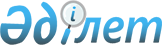 О внесении изменений в решение Кармакшинского районного маслихата от 22 декабря 2017 года №141 "О районном бюджете на 2018-2020 годы"
					
			С истёкшим сроком
			
			
		
					Решение Кармакшинского районного маслихата Кызылординской области от 30 ноября 2018 года № 207. Зарегистрировано Департаментом юстиции Кызылординской области 6 декабря 2018 года № 6551. Прекращено действие в связи с истечением срока
      В соответствии с пунктом 2 статьи 9 кодекса Республики Казахстан от 4 декабря 2008 года "Бюджетный кодекс Республики Казахстан", подпунктом 1) пункта 1 статьи 6 Закона Республики Казахстан от 23 января 2001 года "О местном государственном управлении и самоуправлении в Республике Казахстан" Кармакшинский районный маслихат РЕШИЛ:
      1. Внести в решение Кармакшинского районного маслихата от 22 декабря 2017 года № 141 "О районном бюджете на 2018-2020 годы" (зарегистрировано в реестре государственной регистрации нормативных правовых актов за номером 6119, опубликовано в эталонном контрольном банке нормативных правовых актов Республики Казахстан от 17 января 2018 года) следующие изменения:
      подпункты 1), 2) пункта 1 изложить в новой редакции:
      "1) доходы – 13 934 521,3 тысяч тенге, в том числе:
      налоговые поступления – 865 605 тысяч тенге;
      неналоговые поступления – 41 950 тысяч тенге;
      поступления от продажи основного капитала – 46 000 тысяч тенге;
      поступления трансфертов – 12 980 966,3 тысяч тенге;
      2) затраты – 13 982 016,3 тысяч тенге;";
      приложения 1, 9 к указанному решению изложить в новой редакции согласно приложениям 1, 2 к настоящему решению. 
      2. Настоящее решение вводится в действие с 1 января 2018 года и подлежит официальному опубликованию. Районный бюджет на 2018 год Список бюджетных программ на 2018 год аппаратов акимов поселков, сельских округов
					© 2012. РГП на ПХВ «Институт законодательства и правовой информации Республики Казахстан» Министерства юстиции Республики Казахстан
				
      Председатель внеочередной 27 –сессии
Кармакшинского районного маслихата

Б.Нысанбаев

      Секретарь Кармакшинского районного
маслихата

М.Наятұлы
Приложение 1 к решению Кармакшинского районного маслихата от "30" ноября 2018 года №207Приложение 1 к решению Кармакшинского районного маслихата от "22" декабря 2017 года №141
Категория
Категория
Категория
Категория
Сумма, тысяч тенге
Класс
Класс
Класс
Сумма, тысяч тенге
Подкласс
Подкласс
Сумма, тысяч тенге
Наименование
Сумма, тысяч тенге
1.Доходы
13934521,3
1
Налоговые поступления
865605
01
Подоходный налог
262918
2
Индивидуальный подоходный налог
262918
03
Социальный налог
181866
1
Социальный налог
181866
04
Hалоги на собственность
364621
1
Hалоги на имущество
265460
3
Земельный налог
4213
4
Hалог на транспортные средства
94863
5
Единый земельный налог
85
05
Внутренние налоги на товары, работы и услуги
38800
2
Акцизы
5400
3
Поступления за использование природных и других ресурсов
5000
4
Сборы за ведение предпринимательской и профессиональной деятельности
28400
08
Обязательные платежи, взимаемые за совершение юридически значимых действий и (или) выдачу документов уполномоченными на то государственными органами или должностными лицами
17400
1
Государственная пошлина
17400
2
Неналоговые поступления
41950
01
Доходы от государственной собственности
9000
5
Доходы от аренды имущества, находящегося в государственной собственности
8927
7
Вознаграждения по кредитам, выданным из государственного бюджета
73
04
Штрафы, пени, санкции, взыскания, налагаемые государственными учреждениями, финансируемыми из государственного бюджета, а также содержащимися и финансируемыми из бюджета (сметы расходов) Национального Банка Республики Казахстан
3354
1
Штрафы, пени, санкции, взыскания, налагаемые государственными учреждениями, финансируемыми из государственного бюджета, а также содержащимися и финансируемыми из бюджета (сметы расходов) Национального Банка Республики Казахстан, за исключением поступлений от организаций нефтяного сектора
3354
06
Прочие неналоговые поступления
29596
1
Прочие неналоговые поступления
29596
3
Поступления от продажи основного капитала
46000
03
Продажа земли и нематериальных активов
46000
1
Продажа земли
36000
2
Продажа нематериальных активов
10000
4
Поступления трансфертов 
12980966,3
01
Трансферты из нижестоящих органов государственного управления
500
3
Трансферты из бюджетов городов районного значения, сел, поселков, сельских округов
500
02
Трансферты из вышестоящих органов государственного управления
12980466,3
2
Трансферты из областного бюджета
12980466,3
Функциональная группа 
Функциональная группа 
Функциональная группа 
Функциональная группа 
Сумма, тысяч тенге
Администратор бюджетных программ
Администратор бюджетных программ
Администратор бюджетных программ
Сумма, тысяч тенге
Программа
Программа
Сумма, тысяч тенге
Наименование
Сумма, тысяч тенге
2.Затраты
13982016,3
01
Государственные услуги общего характера
780637,3
112
Аппарат маслихата района (города областного значения)
25447
001
Услуги по обеспечению деятельности маслихата района (города областного значения)
24727
003
Капитальные расходы государственного органа
720
122
Аппарат акима района (города областного значения)
184486,3
001
Услуги по обеспечению деятельности акима района (города областного значения)
167266,6
003
Капитальные расходы государственного органа
17219,7
123
Аппарат акима района в городе, города районного значения, поселка, села, сельского округа
97520
001
Услуги по обеспечению деятельности акима района в городе, города районного значения, поселка, села, сельского округа
97213
022
Капитальные расходы государственного органа
307
452
Отдел финансов района (города областного значения)
85350
001
Услуги по реализации государственной политики в области исполнения бюджета и управления коммунальной собственностью района (города областного значения)
23371
010
Приватизация, управление коммунальным имуществом, постприватизационная деятельность и регулирование споров, связанных с этим
58500
113
Целевые текущие трансферты из местных бюджетов
3479
805
Отдел государственных закупок района (города областного значения)
13184
001
Услуги по реализации государственной политики в области управления государственных закупок на местном уровне
13145
003
Капитальные расходы государственного органа
39
453
Отдел экономики и бюджетного планирования района (города областного значения)
26405
001
Услуги по реализации государственной политики в области формирования и развития экономической политики, системы государственного планирования
26285
004
Капитальные расходы государственного органа
120
458
Отдел жилищно-коммунального хозяйства, пассажирского транспорта и автомобильных дорог района (города областного значения)
248071
001
Услуги по реализации государственной политики на местном уровне в области жилищно-коммунального хозяйства, пассажирского транспорта и автомобильных дорог
22504
113
Целевые текущие трансферты из местных бюджетов
225567
493
Отдел предпринимательства, промышленности и туризма района (города областного значения)
20026
001
Услуги по реализации государственной политики на местном уровне в области развития предпринимательства, промышленности и туризма
19751
003
Капитальные расходы государственного органа
275
801
Отдел занятости, социальных программ и регистрации актов гражданского состояния района (города областного значения)
80148
001
Услуги по реализации государственной политики на местном уровне в сфере занятости, социальных программ и регистрации актов гражданского состояния
70118
003
Капитальные расходы государственного органа
2039
032
Капитальные расходы подведомственных государственных учреждений и организаций
7991
02
Оборона
11860,4
122
Аппарат акима района (города областного значения)
11770,2
005
Мероприятия в рамках исполнения всеобщей воинской обязанности
11770,2
122
Аппарат акима района (города областного значения)
90,2
007
Мероприятия по профилактике и тушению степных пожаров районного (городского) масштаба, а также пожаров в населенных пунктах, в которых не созданы органы государственной противопожарной службы
90,2
03
Общественный порядок, безопасность, правовая, судебная, уголовно-исполнительная деятельность
2175
458
Отдел жилищно-коммунального хозяйства, пассажирского транспорта и автомобильных дорог района (города областного значения)
2175
021
Обеспечение безопасности дорожного движения в населенных пунктах
2175
04
Образование
6916779
123
Аппарат акима района в городе, города районного значения, поселка, села, сельского округа
136014
004
Обеспечение деятельности организаций дошкольного воспитания и обучения
136014
464
Отдел образования района (города областного значения)
546026
009
Обеспечение деятельности организаций дошкольного воспитания и обучения
241
040
Реализация государственного образовательного заказа в дошкольных организациях образования
545785
123
Аппарат акима района в городе, города районного значения, поселка, села, сельского округа
2148
005
Организация бесплатного подвоза учащихся до школы и обратно в сельской местности
2148
464
Отдел образования района (города областного значения)
5818827
003
Общеобразовательное обучение
4234942
006
Дополнительное образование для детей
158341
054
Обеспечение деятельности организаций образования города Байконур с казахским языком обучения
1425544
465
Отдел физической культуры и спорта района (города областного значения)
70275
017
Дополнительное образование для детей и юношества по спорту
70275
464
Отдел образования района (города областного значения)
343489
001
Услуги по реализации государственной политики на местном уровне в области образования
31372
005
Приобретение и доставка учебников, учебно-методических комплексов для государственных учреждений образования района (города областного значения)
72628
007
Проведение школьных олимпиад, внешкольных мероприятий и конкурсов районного (городского) масштаба
1947
015
Ежемесячная выплата денежных средств опекунам (попечителям) на содержание ребенка-сироты (детей-сирот), и ребенка (детей), оставшегося без попечения родителей
15338
023
Методическая работа
12625
029
Обследование психического здоровья детей и подростков и оказание психолого-медико-педагогической консультативной помощи населению
12567
067
Капитальные расходы подведомственных государственных учреждений и организаций
148889
068
Обеспечение повышения компьютерной грамотности населения
1590
113
Целевые текущие трансферты из местных бюджетов
46533
05
Здравоохранение
170
123
Аппарат акима района в городе, города районного значения, поселка, села, сельского округа
170
002
Организация в экстренных случаях доставки тяжелобольных людей до ближайшей организации здравоохранения, оказывающей врачебную помощь
170
06
Социальная помощь и социальное обеспечение
908192,7
464
Отдел образования района (города областного значения)
1220
030
Содержание ребенка (детей), переданного патронатным воспитателям
1220
801
Отдел занятости, социальных программ и регистрации актов гражданского состояния района (города областного значения)
224930
010
Государственная адресная социальная помощь
224930
801
Отдел занятости, социальных программ и регистрации актов гражданского состояния района (города областного значения)
626919,7
004
Программа занятости
164299
006
Оказание социальной помощи на приобретение топлива специалистам здравоохранения, образования, социального обеспечения, культуры, спорта и ветеринарии в сельской местности в соответствии с законодательством Республики Казахстан
28399
007
Оказание жилищной помощи
122425
009
Материальное обеспечение детей-инвалидов, воспитывающихся и обучающихся на дому
6204
011
Социальная помощь отдельным категориям нуждающихся граждан по решениям местных представительных органов
90499,7
014
Оказание социальной помощи нуждающимся гражданам на дому
51994
017
Обеспечение нуждающихся инвалидов обязательными гигиеническими средствами и предоставление услуг специалистами жестового языка, индивидуальными помощниками в соответствии с индивидуальной программой реабилитации инвалида
107280
023
Обеспечение деятельности центров занятости населения
55819
458
Отдел жилищно-коммунального хозяйства, пассажирского транспорта и автомобильных дорог района (города областного значения)
759
050
Реализация Плана мероприятий по обеспечению прав и улучшению качества жизни инвалидов в Республике Казахстан на 2012 – 2018 годы
759
801
Отдел занятости, социальных программ и регистрации актов гражданского состояния района (города областного значения)
54364
018
Оплата услуг по зачислению, выплате и доставке пособий и других социальных выплат
1860
050
Реализация Плана мероприятий по обеспечению прав и улучшению качества жизни инвалидов в Республике Казахстан на 2012 – 2018 годы
52504
07
Жилищно-коммунальное хозяйство
2226738,1
458
Отдел жилищно-коммунального хозяйства, пассажирского транспорта и автомобильных дорог района (города областного значения)
2973
004
Обеспечение жильем отдельных категорий граждан
2655
049
Проведение энергетического аудита многоквартирных жилых домов
318
472
Отдел строительства, архитектуры и градостроительства района (города областного значения)
2204390,1
003
Проектирование и (или) строительство, реконструкция жилья коммунального жилищного фонда
2008491
004
Проектирование, развитие и (или) обустройство инженерно-коммуникационной инфраструктуры
195899,1
472
Отдел строительства, архитектуры и градостроительства района (города областного значения)
6899
005
Развитие коммунального хозяйства
6899
123
Аппарат акима района в городе, города районного значения, поселка, села, сельского округа
12476
008
Освещение улиц населенных пунктов
3232
011
Благоустройство и озеленение населенных пунктов
9244
08
Культура, спорт, туризм и информационное пространство
479220
123
Аппарат акима района в городе, города районного значения, поселка, села, сельского округа
54591
006
Поддержка культурно-досуговой работы на местном уровне
54591
455
Отдел культуры и развития языков района (города областного значения)
176599
003
Поддержка культурно-досуговой работы
141859
009
Обеспечение сохранности историко - культурного наследия и доступа к ним
34740
472
Отдел строительства, архитектуры и градостроительства района (города областного значения)
7591
011
Развитие объектов культуры
7591
465
Отдел физической культуры и спорта района (города областного значения)
97577
001
Услуги по реализации государственной политики на местном уровне в сфере физической культуры и спорта
10228
005
Развитие массового спорта и национальных видов спорта
13578
006
Проведение спортивных соревнований на районном (города областного значения) уровне
2011
007
Подготовка и участие членов сборных команд района (города областного значения) по различным видам спорта на областных спортивных соревнованиях
68994
032
Капитальные расходы подведомственных государственных учреждений и организаций
2766
472
Отдел строительства, архитектуры и градостроительства района (города областного значения)
4724
008
Развитие объектов спорта
4724
455
Отдел культуры и развития языков района (города областного значения)
70961
006
Функционирование районных (городских) библиотек
70342
007
Развитие государственного языка и других языков народа Казахстана
619
456
Отдел внутренней политики района (города областного значения)
13782
002
Услуги по проведению государственной информационной политики
13782
455
Отдел культуры и развития языков района (города областного значения)
19225
001
Услуги по реализации государственной политики на местном уровне в области развития языков и культуры
15166
010
Капитальные расходы государственного органа
390
032
Капитальные расходы подведомственных государственных учреждений и организаций
2547
113
Целевые текущие трансферты из местных бюджетов
1122
456
Отдел внутренней политики района (города областного значения)
34170
001
Услуги по реализации государственной политики на местном уровне в области информации, укрепления государственности и формирования социального оптимизма граждан
22178
003
Реализация мероприятий в сфере молодежной политики
11442
006
Капитальные расходы государственного органа
550
09
Топливно-энергетический комплекс и недропользование
41958
458
Отдел жилищно-коммунального хозяйства, пассажирского транспорта и автомобильных дорог района (города областного значения)
3242
019
Развитие теплоэнергетической системы
3242
472
Отдел строительства, архитектуры и градостроительства района (города областного значения)
38716
009
Развитие теплоэнергетической системы
38716
10
Сельское, водное, лесное, рыбное хозяйство, особо охраняемые природные территории, охрана окружающей среды и животного мира, земельные отношения
172286
462
Отдел сельского хозяйства района (города областного значения)
22900
001
Услуги по реализации государственной политики на местном уровне в сфере сельского хозяйства
22194
006
Капитальные расходы государственного органа
706
473
Отдел ветеринарии района (города областного значения)
97741
001
Услуги по реализации государственной политики на местном уровне в сфере ветеринарии
17987
006
Организация санитарного убоя больных животных
118
007
Организация отлова и уничтожения бродячих собак и кошек
2987
008
Возмещение владельцам стоимости изымаемых и уничтожаемых больных животных, продуктов и сырья животного происхождения
264
009
Проведение ветеринарных мероприятий по энзоотическим болезням животных
6436
010
Проведение мероприятий по идентификации сельскохозяйственных животных
1376
011
Проведение противоэпизоотических мероприятий
68573
463
Отдел земельных отношений района (города областного значения)
21022
001
Услуги по реализации государственной политики в области регулирования земельных отношений на территории района (города областного значения)
14872
006
Землеустройство, проводимое при установлении границ районов, городов областного значения, районного значения, сельских округов, поселков, сел
5900
007
Капитальные расходы государственного органа
250
462
Отдел сельского хозяйства района (города областного значения)
30623
099
Реализация мер по оказанию социальной поддержки специалистов 
30623
11
Промышленность, архитектурная, градостроительная и строительная деятельность
47842
472
Отдел строительства, архитектуры и градостроительства района (города областного значения)
47842
001
Услуги по реализации государственной политики в области строительства, архитектуры и градостроительства на местном уровне
47447
015
Капитальные расходы государственного органа
395
12
Транспорт и коммуникации
1135821,5
458
Отдел жилищно-коммунального хозяйства, пассажирского транспорта и автомобильных дорог района (города областного значения)
1135821,5
022
Развитие транспортной инфраструктуры
3393
023
Обеспечение функционирования автомобильных дорог
24699
045
Капитальный и средний ремонт автомобильных дорог районного значения и улиц населенных пунктов
846328,5
051
Реализация приоритетных проектов транспортной инфраструктуры
261401
13
Прочие
79516
493
Отдел предпринимательства, промышленности и туризма района (города областного значения)
276
006
Поддержка предпринимательской деятельности
276
123
Аппарат акима района в городе, города районного значения, поселка, села, сельского округа
30406
040
Реализация мер по содействию экономическому развитию регионов в рамках Программы развития регионов до 2020 года
30406
452
Отдел финансов района (города областного значения)
21099
012
Резерв местного исполнительного органа района (города областного значения)
21099
458
Отдел жилищно-коммунального хозяйства, пассажирского транспорта и автомобильных дорог района (города областного значения)
27735
040
Реализация мер по содействию экономическому развитию регионов в рамках Программы развития регионов до 2020 года
27735
14
Обслуживание долга
73
452
Отдел финансов района (города областного значения)
73
013
Обслуживание долга местных исполнительных органов по выплате вознаграждений и иных платежей по займам из областного бюджета
73
15
Трансферты
1178747,3
452
Отдел финансов района (города областного значения)
1178747,3
006
Возврат неиспользованных (недоиспользованных) целевых трансфертов
10403,8
024
Целевые текущие трансферты из нижестоящего бюджета на компенсацию потерь вышестоящего бюджета в связи с изменением законодательства
269975
038
Субвенции
893960
051
Трансферты органам местного самоуправления
4408
054
Возврат сумм неиспользованных (недоиспользованных) целевых трансфертов, выделенных из республиканского бюджета за счет целевого трансферта из Национального фонда Республики Казахстан
0,5
3.Чистое бюджетное кредитование
117797,3
Бюджетные кредиты
183305,3
462
Отдел сельского хозяйства района (города областного значения)
183305,3
008
Бюджетные кредиты для реализации мер социальной поддержки специалистов
183305,3
5
Погашение бюджетных кредитов
65508
 01
Погашение бюджетных кредитов
65508
1
Погашение бюджетных кредитов, выданных из государственного бюджета
65508
4. Сальдо по операциям с финансовыми активами
0
5. Дефицит (профицит) бюджета
-165292,3
6. Финансирование дефицита (использование профицита) бюджета
165292,3
7
Поступления займов
182100
01
Внутренние государственные займы
182100
2
Договоры займа
182100
16 
Погашение займов
65508
452
Отдел финансов района (города областного значения)
65508
008
Погашение долга местного исполнительного органа перед вышестоящим бюджетом
65508
8
Используемые остатки бюджетных средств
48700,3
01
Остатки бюджетных средств
48700,3
1
Свободные остатки бюджетных средств
48700,3Приложение 2 к решению Кармакшинского районного маслихата от "30" ноября 2018 года №207Приложение 9 к решению Кармакшинского районного маслихата от "22" декабря 2017 года №141
Функциональная группа
Функциональная группа
Функциональная группа
Функциональная группа
Функциональная группа
Сумма, тысяч тенге
Администратор бюджетных программ
Администратор бюджетных программ
Администратор бюджетных программ
Администратор бюджетных программ
Сумма, тысяч тенге
Программа
Программа
Программа
Сумма, тысяч тенге
Наименование
Наименование
Сумма, тысяч тенге
2. Затраты
333325
01
Государственные услуги общего характера
97520
123
Аппарат акима района в городе, города районного значения, поселка, села, сельского округа
97520
467
001
Услуги по обеспечению деятельности акима района в городе, города районного значения, поселка, села, сельского округа
97213
Аппарат акима сельского округа Кармакшы
16096
Аппарат акима сельского округа Жосалы
17428
Аппарат акима сельского округа Ирколь
14683
Аппарат акима сельского округа Алдашбай Ахун
15055
Аппарат акима сельского округа Куандария
14590
Аппарат акима сельского округа Комекбаев
19361
022
Капитальные расходы государственного органа
307
Аппарат акима сельского округа Кармакшы
206
Аппарат акима сельского округа Куандария
101
04
Образование
138162
123
Аппарат акима района в городе, города районного значения, поселка, села, сельского округа
136014
004 
Обеспечение деятельности организаций дошкольного воспитания и обучения
136014
Аппарат акима сельского округа Кармакшы
27839
Аппарат акима сельского округа Жосалы
24558
Аппарат акима сельского округа Ирколь
27343
Аппарат акима сельского округа Алдашбай Ахун
20519
Аппарат акима сельского округа Куандария
15403
Аппарат акима сельского округа Комекбаев
20352
123
Аппарат акима района в городе, города районного значения, поселка, села, сельского округа
2148
005 
Организация бесплатного подвоза учащихся до школы и обратно в сельской местности
2148
Аппарат акима сельского округа Комекбаев
2148
05
Здравоохранение
170
123
Аппарат акима района в городе, города районного значения, поселка, села, сельского округа
170
002 
Организация в экстренных случаях доставки тяжелобольных людей до ближайшей организации здравоохранения, оказывающей врачебную помощь
170
Аппарат акима сельского округа Кармакшы
3
Аппарат акима сельского округа Жосалы
31
Аппарат акима сельского округа Ирколь
31
Аппарат акима сельского округа Алдашбай Ахун
13
Аппарат акима сельского округа Комекбаев
92
07
Жилищно-коммунальное хозяйство
12476
123
Аппарат акима района в городе, города районного значения, поселка, села, сельского округа
12476
008
Освещение улиц населенных пунктов
3232
Аппарат акима сельского округа Кармакшы
165
Аппарат акима сельского округа Жосалы
585
Аппарат акима сельского округа Ирколь
184
Аппарат акима сельского округа Алдашбай Ахун
295
Аппарат акима сельского округа Куандария
980
Аппарат акима сельского округа Комекбаев
1023
011
Благоустройство и озеленение населенных пунктов
9244
Аппарат акима сельского округа Кармакшы
1640
Аппарат акима сельского округа Жосалы
2226
Аппарат акима сельского округа Куандария
2405
Аппарат акима сельского округа Комекбаев
2973
08
Культура, спорт, туризм и информационное пространство
54591
123
Аппарат акима района в городе, города районного значения, поселка, села, сельского округа
54591
006 
Поддержка культурно-досуговой работы на местном уровне
54591
Аппарат акима сельского округа Кармакшы
14125
Аппарат акима сельского округа Жосалы
8320
Аппарат акима сельского округа Ирколь
7829
Аппарат акима сельского округа Алдашбай Ахун
8910
Аппарат акима сельского округа Куандария
7270
Аппарат акима сельского округа Комекбаев
8137
13
Прочие
30406
123
Аппарат акима района в городе, города районного значения, поселка, села, сельского округа
30406
040 
Реализация мер по содействию экономическому развитию регионов в рамках Программы развития регионов до 2020 года
30406
Аппарат акима сельского округа Кармакшы
2505
Аппарат акима сельского округа Жосалы
4594
Аппарат акима сельского округа Ирколь
4950
Аппарат акима сельского округа Куандария
9357,7
Аппарат акима сельского округа Комекбаев
8999,3